Appel à manifestation d’intérêt TempO pour l’activation temporaire de délaissés urbains et les initiatives d’urbanisme transitoireFiche de site(à renseigner uniquement si le projet est proposé sur un site non mis à disposition dans le cadre de la session à l’AMI en cours)Nom du site et nom du quartier : …………………………………………Adresse du site : …………………………………………………………….Type de site : ….. [préciser la nature - terrain nu / bâtiment vide (partiellement ou totalement) / pied d’immeuble / espace public ]Opération d’aménagement dans lequel s’inscrit ce site : ………………[ZAC, NPRU, PNRQAD…]Image satellite avec localisation du site : exemple :	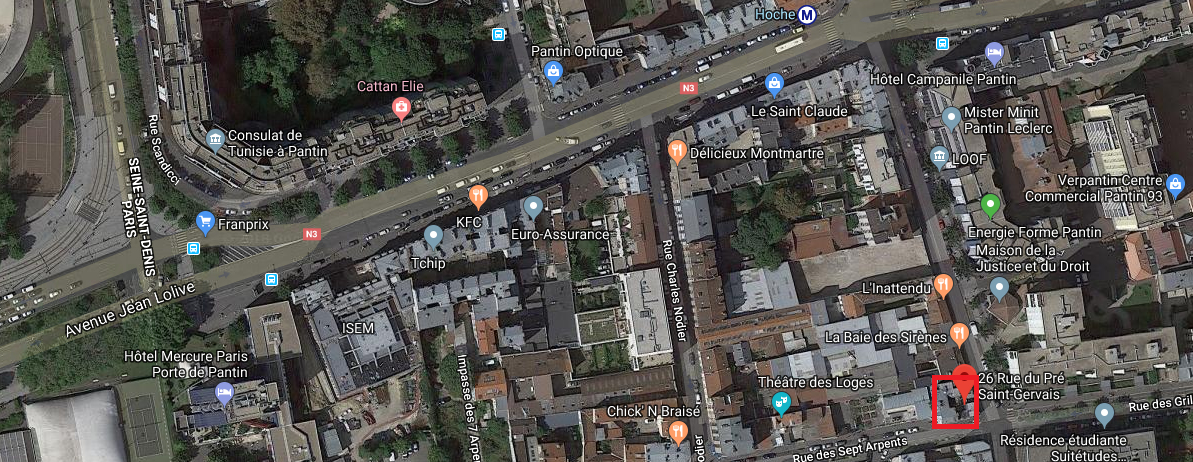 Données cadastrales : Numéro parcelle : ………………………………………………Ajouter plan cadastral _ exemple : 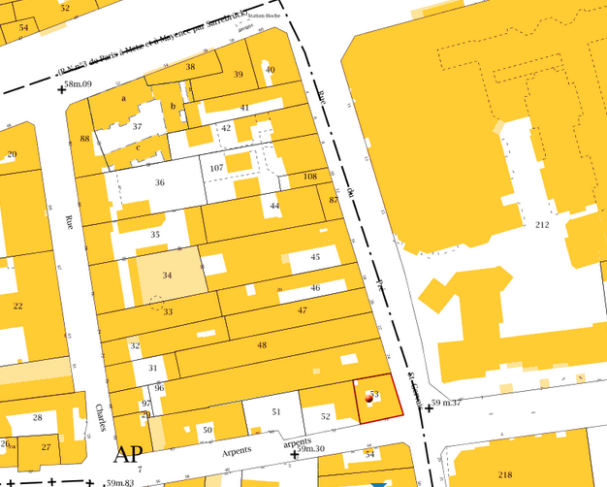 Superficie : ……… m²Propriétaire : ……………[nom structure propriétaire + nom et coordonnées contact ]Disponibilité : ………[indiquer la date de disponibilité et la durée] Raccordement : …………[préciser quels réseaux et raccordement possible sur le site ou raccordement à site adjacent + éventuels coûts estimés] Pollution(s) : ………..[indiquer l’état de connaissance des pollutions, les éventuelles restrictions liées ou mesures prises  - possibilité d’ajouter des schémas et illustrations ]Atouts : ………[indiquer les atouts du site : superficie, visibilité, accessibilité en transports ….]Points de vigilance : ……..[préciser les points de vigilance, aléas disponibilités, contraintes de site, besoin sécurisation, ou besoin d’accès pendant l’occupation par le propriétaire]Programmation future : ……………[préciser la programmation à venir dans l’optique d’une occupation transitoire préfiguratrice]Redevance (le cas échéant) : …… [indiquer ici l’éventuelle redevance demandée par le prorpiétaire liée à la mise à disposition du site]Maturité du projet et état d’avancement relatif à la mise à disposition : Accord du Propriétaire : ………. [indiquer date du courrier ou mail d’accord du propriétaire]Accord de la ville : ………. [indiquer date du courrier ou mail d’accord du Maire ou, à défaut de retour, de la sollicitation du Maire pour présenter le projet]Contractualisation : …….[préciser l’état d’avancement de la signature d’une convention d’occupation temporaire pour ce site entre le porteur de projets et le propriétaire]Travaux préalables engagés par le propriétaire : …… [indiquer ici les éventuels actions et travaux mise en œuvre prévu(e)s par le propriétaire avant la mise à disposition du site – ex : clôture, pose d’un compteur, pose de revêtement ou nivellement, désouchage / débroussaillage….]